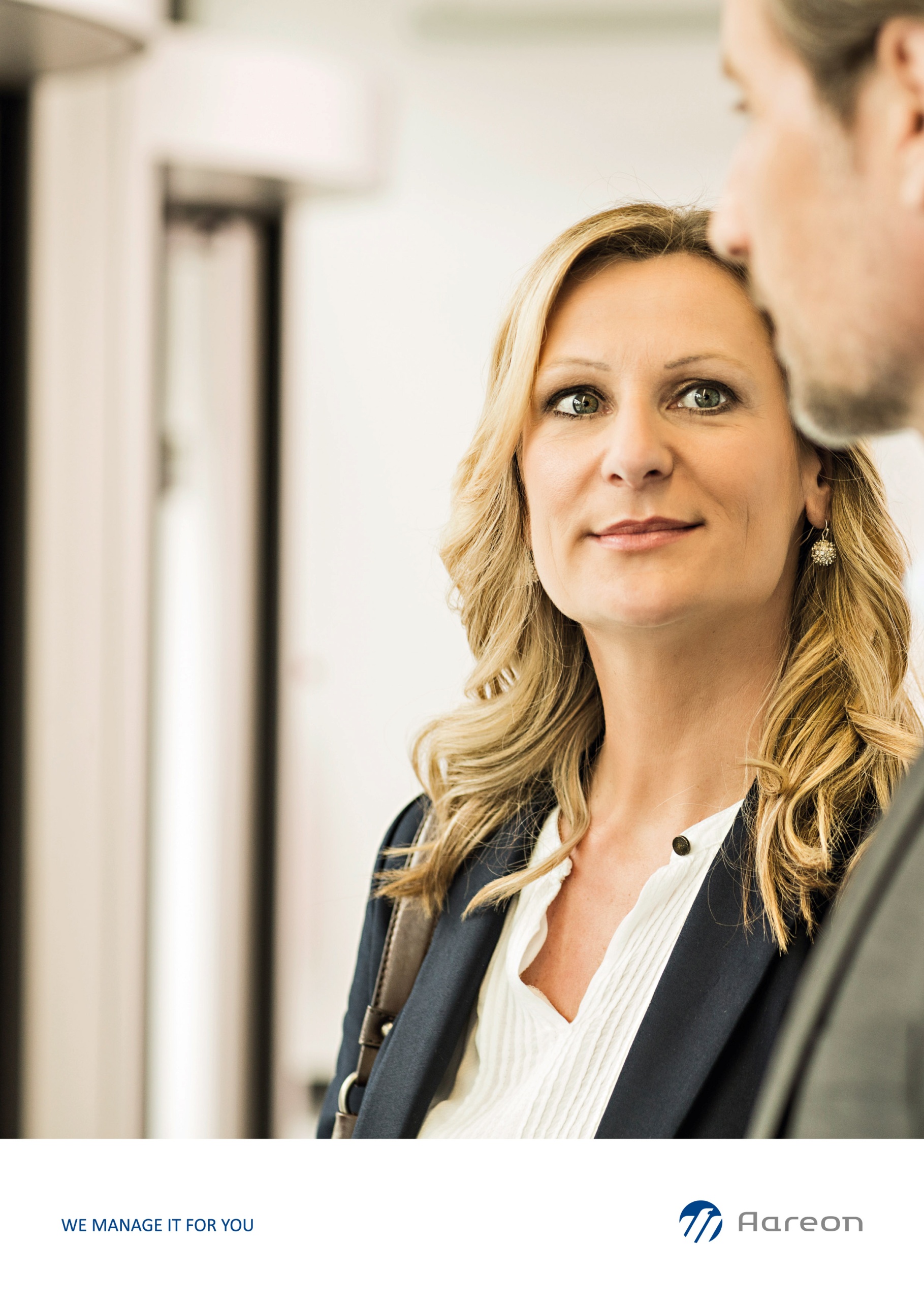 Snelle afhandeling van uw verzoekOm een snelle afhandeling van uw Product Request mogelijk te maken, hebben wij relevante informatie nodig. Hoe sneller de benodigde informatie beschikbaar is, hoe sneller we uw verzoek in behandeling kunnen nemen.ProbleemdefinitieGeef duidelijk aan binnen welk proces u een kwestie ondervindt en waarvoor u een oplossing zoekt. Werk indien mogelijk een concreet voorbeeld uit inclusief schermvoorbeelden om uw verzoek te verduidelijken.Beschrijving wijzigingBeschrijf de mogelijke oplossing die u ziet of wenst voor uw kwestie.Onderbouwing noodzaakGeef duidelijk aan waarom er een oplossing gewenst is voor de beschreven kwestie.Risico’s als het verzoek niet wordt gehonoreerdBeschrijf de risico’s als het verzoek niet gehonoreerd wordt.AlternatievenBeschrijf eventuele alternatieven voor het verzoek.